ГОРОДСКОЙ СОВЕТ ДЕПУТАТОВ  МУНИЦИПАЛЬНОГО ОБРАЗОВАНИЯ «ГОРОД НАЗРАНЬ»РЕШЕНИЕ  № 37/161-3	                           от 27 декабря 2018 г. О муниципальных наградах в муниципальном образовании «Городской округ город НазраньВ соответствии с Положением  «О муниципальных наградах в муниципальном образовании «Городской округ город Назрань», утвержденного Городским советом от 20 октября 2014 г. № 38/144-2, протокола комиссии по рассмотрению вопросов о представлении к награждению муниципальными наградами от 26.12.2018 г., Городской совет муниципального образования «Городской округ город Назрань» решил: 1. Наградить почетным знаком  «За особые заслуги перед городом  Назрань»  за высокий профессионализм, многолетний добросовестный труд в системе образования, значительные успехи в организации и совершенствовании образовательного и воспитательного процесса, за высокие успехи в искусстве и  активную общественную деятельность:  - Медарову Марину Алиевну- директора муниципального казенного учреждения дополнительного образования детей «Детская школа искусств», заслуженного работника культуры Республики Ингушетия, заслуженного деятеля искусств Республики Ингушетия, кавалера ордена «За заслуги».2. Наградить знаком отличия «За многолетний безупречный труд и службу городу  Назрань»  за высокий профессионализм, многолетний добросовестный труд в системе органов местного самоуправления:- Парчиеву Луизу Микаиловну – главного специалиста Городского совета депутатов г. Назрань, награжденную Почетной грамотой Городского совета;- Оздоеву Марину Исропиловну – главного специалиста Контрольно- счетного органа г. Назрань, награжденную Почетной грамотой Городского совета.3. Присвоить звание  «Почетный работник органов местного самоуправления города Назрань» за высокий профессионализм, многолетний добросовестный труд в системе органов местного самоуправления :- Цороеву Салману Султановичу- депутату Городского совета, преподавателю физического воспитания ГБПОУ «Ингушский медицинский колледж им. А.И. Тутаевой», старшему преподавателю кафедры физического воспитания Ингушского государственного университета, награжденного Почетными грамотами и благодарностями Главы Республики Ингушетия, Главы города Назрань, министра здравоохранения Республики Ингушетия;-Богатыреву Амиру Гамидовичу- депутату Городского совета, директору «Ревизионного Союза сельско-хозяйственных кооперативов» Республики Ингушетия, награжденного медалями «За отвагу», «Участник боевых действий», награжденного почетными грамотами за работу в ОАО «Россельхозбанк» в номинации «Лучший управляющий»;- Ториевой Марите Исралиловне- главному специалисту Городского совета, награжденную Почетной грамотой Городского совета;-Ужаховой Залине Салимхановне- ведущему специалисту отдела по делам несовершеннолетних администрации г. Назрань,4. Наградить Почетной грамотой города Назрань за заслуги и личный вклад, за профессиональное мастерство и добросовестный труд:- Арапиева Гирихана Юсуповича - депутата Городского совета, инструктора по труду ГБОУ СПО «Политехнический колледж Республики Ингушетия».5. Настоящее Решение опубликовать (обнародовать)  в средствах массовой  информации.  6. Контроль за исполнением настоящего Решения возложить на заместителя председателя Городского совета Богатырева Ю.Д.     Глава  г. Назрань 	          А.М. ТумгоевПредседатель Городского совета                                                                     М. С. ПарчиевРЕСПУБЛИКА     ИНГУШЕТИЯ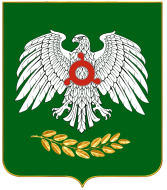     ГIАЛГIАЙ    РЕСПУБЛИКА